Osnovna šola Gustava Šiliha	Maribor					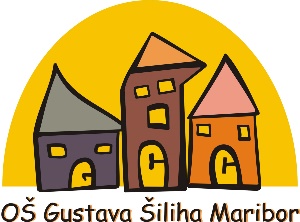 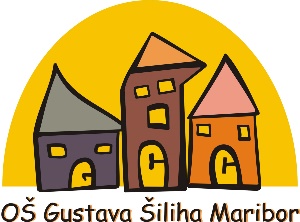 Majcigerjeva ulica 31,  2000 Maribor					Davčna številka: 24210978(02)4292521,  faks: 4292525						TRR: 01270 - 6030690156 osgusi@guest.arnes.si						Matična št.:    5085411000Vlogo je potrebno vložiti minimalno 10 (deset) dni pred pričetkom dejavnosti oziroma datuma prevoza, vlogo za nakup nadstandardne opreme se lahko vloži kadarkoli v šolskem letu. Datum prejema vloge:_______________ Številka vloge: __________________ (Izpolni prejemnik vloge) VLOGA ZA DODELITEV SREDSTEV IZ ŠOLSKEGA SKLADA ZA NOTRANJE UPORABNIKEIme in priimek vlagatelja/ice: ________________________________________________________ Funkcija vlagatelja/ice:__________________________________________________________           (mentor, vodja programa, vodja dejavnosti, koordinator….) ❖ za skupino učencev udeležencev krožka/dejavnosti____________________________________ ❖ za učence razredne / oddelčne skupnosti_______________ ❖ za skupino učencev OŠ Gustava Šiliha Maribor:_________________________________ (izpolniti, če ne gre za ciljno dejavnost) (ustrezno označite/izpolnite) vlagam vlogo za dodelitev sredstev za (ustrezno obkrožite):1. Dejavnost iz nadstandardnega programa OŠ Gustava Šiliha Maribor: _________________________________________________ (ime dejavnosti, kraj in datum izvedbe) 2. Prevoz na dejavnost iz nadstandardnega programa OŠ Gustava Šiliha Maribor _________________________________________________________________________________________________________________________________________________________________________________________________________________________________________________________________________________________________________________________________________________________________________________________________________________________.  (navesti stroške prevoza, prevoznika, relacijo in druge pomembne okoliščine) 3. Nakup nadstandardne opreme ______________________________________________________________________________________________________________________________________________________________________________________________________________________________________________________ ___________________________________________________________________________________________________________________________________________________________________.  (navesti vrsto nadstandardne opreme in predvidene stroške le te) Datum: __________________                                                       Podpis vlagatelja: __________________ Višina pomoči učencem bo dodeljena glede na razpoložljivost le-teh in skladno s Pravilnikom o delovanju šolskega sklada OŠ Gustava Šiliha Maribor. Upravičenost se bo presojala glede na postavljena merila in kriterije. Stroški prevoza bodo odobreni v maksimalni višini 50% od celotnih stroškov in se bodo presojali po kriteriju daljše razdalje Pomembno obvestilo: Izplačila iz šolskega sklada štejejo za darila, ki so kot drugi dohodki obdavčena z dohodnino. Akontacija dohodnine od daril se izračuna in plača po stopnji 25% od davčne osnove. Pri tem ni pomembno, ali so darila prejeta v denarju ali kot storitev. Darila, katerih posamična vrednost ne presega 42 EUR, in darila, prejeta od istega darovalca, če njihova skupna vrednost v davčnem letu ne presega 84 EUR, se ne vključijo v davčno osnovo oz. niso obdavčena (108/2 člen Zakona o dohodnini). Spodaj podpisani/a soglašam, da OŠ Gustava Šiliha lahko zahteva, zbira in shranjuje določene osebne podatke, ki so potrebni za izbiro upravičencev in za namen ugotavljanja upravičenosti do denarne pomoči iz sredstev šolskega sklada. S podpisom jamčim, da so v vlogi navedeni podatki resnični, točni in popolni. Za svoje izjave na tej vlogi prevzemam materialno in kazensko odgovornost. Zavezujem se, da bom v roku 8 (osem) dni od nastanka dogodka sporočil/a vsako spremembo, ki bi lahko vplivala na upravičenost do subvencije. Datum: __________________                                                      Podpis vlagatelja: __________________